  मालवीय राष्ट्रीय प्रौद्योगिकी संस्थान, जयपुर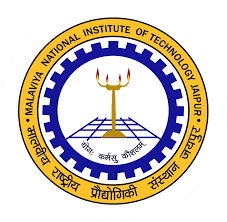 MALAVIYA NATIONAL INSTITUTE OF TECHNOLOGY JAIPURकेंद्रीय पुस्तकालयCENTRAL LIBRARYPrint Book Requisition Form/Indent FormEmail: library@mnit.ac.inForm No. IName of the Dept/Centre:……………………………………………………………………………..		Year:…………… Date ……………(For office use only) Budget Head: 	Sanction No. L- 	Dated: 	List of Pint Books recommended for the purchase for Central Library. *T= Text Book, R= Reference Book, G= General BookName and Signature: ________________ Departmental Library Coordinator															Forwarded by:HOD/Section Head (name): _____________________________________Sign (with Date):__________________________________Librarian     मालवीय राष्ट्रीय प्रौद्योगिकी संस्थान, जयपुरMALAVIYA NATIONAL INSTITUTE OF TECHNOLOGY JAIPURकेंद्रीय पुस्तकालयCENTRAL LIBRARYE-Book Requisition Form/Indent FormEmail: library@mnit.ac.inForm No. IIName of the Dept/Centre:……………………………………………………………………………..		Year:…………… Date ……………(For office use only) Budget Head: 	Sanction No. L- 	Dated: 	List of E-Books recommended for the purchase for Central Library.*T= Text Book, R= Reference Book, G= General BookName and Signature: ________________ Departmental Library Coordinator															Forwarded by:HOD/Section Head (name): _____________________________________Sign (with Date):__________________________________LibrarianS. No.Print Book TitleEd./ Pub. YearAuthorPublisherISBNBook Type* (T,R,G)Price in Original CurrencyPrice in INRNo. of CopiesTotal AmountRecommended byS. No.E-Book TitleEd./ Pub. YearAuthorPublishereISBNBook Type* (T,R,G)Price in Original CurrencyPrice in INRTotal AmountRecommended by